VOS EDUCATEURS POUR LA SAISON PROCHAINE :                     U16 DH	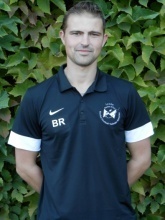                                         BASTIEN RIGNLAIRE                                               TEL : 06/32/09/73/17                                               MAIL : bastnando@hotmail.fr                                               BEE1                      U17 DH	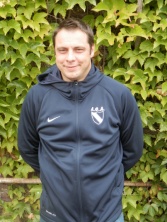                                               MATHIEU DECAUDAIN                      TEL : 06/11/94/24/92                              MAIL :                               BMF		                             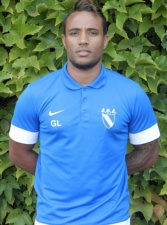                                                                           ADJOINT TECHNIQUE              U18 ELITE                                                                                                     LEANDRE GRIFFIT                                    LIAS DAARA                                                    TEL : 06/13/77/12/32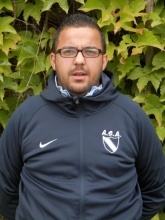                              TEL: 07/78/63/78/51                                   MAIL : elgdix10@hotmail.fr                              MAIL: Iliesdaara@live.fr                              BMF EN COURS   U19 DH                             SIMON RAUX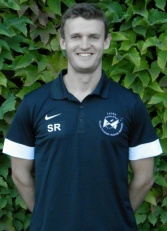                              TEL : 06/85/97/27/12                             MAIL : simon.raux@orange.fr                             DEF            ADJOINT U19DH                                             KEVIN MEUNIER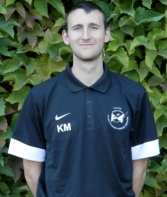                                              TEL : 06/25/17/34/30                                             MAIL : kevmeunierdu02@hotmail.fr                                             BEFBONNES VACANCESVOS LICENCES PEUVENT ETRE RENDUS AU STADE LABROSSE JUSQU’AU 27 JUINAS AULNOYE AYMERIES FOOTBALL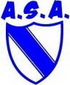 PROGRAMME DE REPRISESAISON 2014/2015CATEGORIE U17JOUEURS NES EN 1998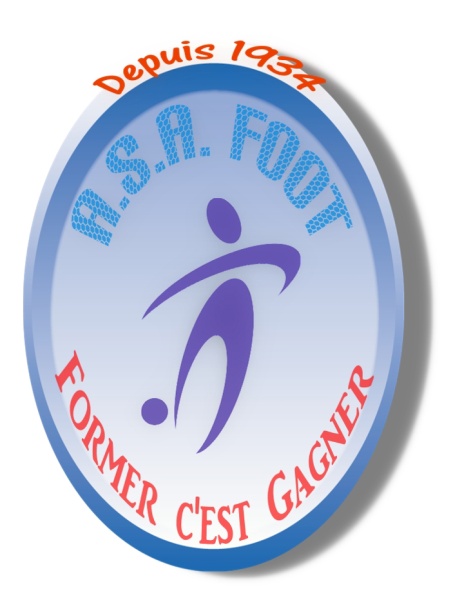 JOURCATEGORIEHEURESTADESTADESTADESTADESTADEDIVERS (MATCH, STAGE…)JOURCATEGORIEHEURELABROSSE 1LABROSSE 2ATTOQUE 1ATTOQUE 2DELAUNEDIVERS (MATCH, STAGE…)MERCREDI 13/08REPRISE U1710H30/12H00XJEUDI 14/08U1710H30/12H00XMERCREDI 20/08U1710H30/12H00XJEUDI 21/08U1710H30/12H00XSAMEDI 23/08U1716H00XMATCH A AULNOYE CONTRE ST AMANDLUNDI 25/08U1710H30/12H00XMERCREDI 27/08U17XMATCH CONTRE CAMBRAIJEUDI 28/08U1718H30/20H30XSAMEDI 30/08U1715HMATCH A MARLY